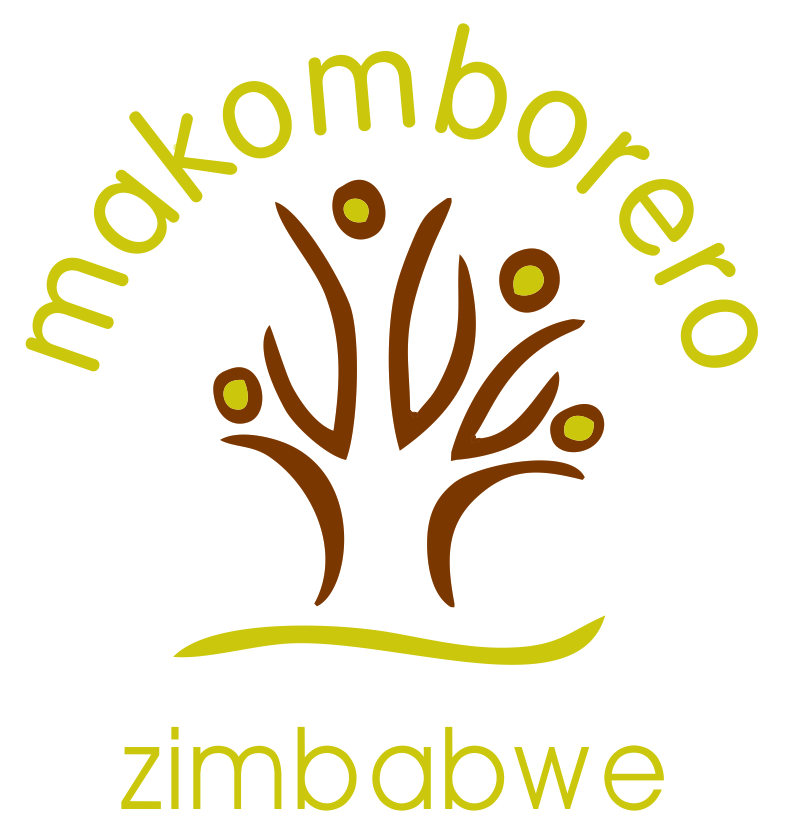 Mobile Science LaboratoryBudget for the Pilot running costsMay 2017 to December 2017Purchases to be made before May 2017Running Costs from May 2017N.B. 	Income from possible home school community per year 		5 students x $10 per session = $600 per term x 2 = $1200 for the year.	Income from students attending 		40 students x$5 per term = $200 per term x 2 = $400 for the year	Total income for the year = $1600All figures worked out in US$CostsX2 Folded long tables$400.00X15 folding chairs$350.00X1 pop up tent$250.00X1 whiteboard$50.00Various stationary and chemicals to set up$100.00TotalUS$1150.00Projected expenses for the running of the Mobile LaboratoryCost Averaged out per monthCost per annumScience Technician/Teacher Salary – working one morning per week for 7 months – on a part-time contract$250.00$1750.00Part-time Laboratory coordinator Administrator $50 per month starting May 2017$50.00$400.00General Maintenance of the Laboratory, equipment and chemical replacement starting May 2017$200.00$1400.00Material for teachers and students – 45 packs of Biology and Chemistry papers$20 for two manuels – Biology and Chemistry - $900 per term$300.00$1800.00Insurance and Licensing:  $100 per month (this includes content insurance, as well as pupil insurance) $50.00$600.00TotalUS$850.00US$5950.00